                                    KARTA INFORMACYJNA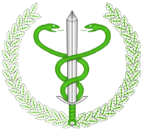 POWIATOWY INSPEKTORAT WETERYNARII W WADOWICACHul. Nadbrzeżna 39a34-100 WadowiceTel. 33 823 34 22, 33 873 15 52, 33 872 09 42 fax wew. 115Godziny otwarcia od poniedziałku do piątku 700 – 1500 www.piw.wadowice.pl , e-mail: wadowice.piw@wetgiw.gov.plWniosek o zatwierdzenie projektu technologicznego zakładuI. PODSTAWA PRAWNA:Rozporządzenie Ministra Rolnictwa i Rozwoju Wsi z dnia 18 marca 2013 r. w sprawie wymagań, jakie powinien spełniać projekt technologiczny zakładu, w którym ma być prowadzona działalność                    w zakresie produkcji produktów pochodzenia zwierzęcego (t.j. Dz. U. z roku 2017, poz. 242 ze zm)II. MIEJSCE POBRANIA POWIADOMIENIA:Powiatowy Inspektorat Weterynarii w Wadowicach lub ze strony internetowej www.piw.wadowice.plIII. MIEJSCE ZŁOŻENIA POWIADOMIENIA:Powiatowy Inspektorat Weterynarii w WadowicachIV. OPŁATY:10 zł opłaty skarbowej za wydanie decyzji administracyjnej płatne w Urzędzie Miasta w WadowicachCo powinien zawierać projekt technologiczny w którym ma być prowadzona działalność w zakresie sprzedaży bezpośredniej:Projekt technologiczny zakładu, w którym ma być prowadzona działalność w zakresie produkcji produktów pochodzenia zwierzęcego przeznaczonych do sprzedaży bezpośredniej, obejmuje część opisową, zawierającą:1)	określenie rodzaju działalności, z uwzględnieniem rodzaju surowców oraz rodzaju produktów pochodzenia zwierzęcego, które będą produkowane w zakładzie;2)	dane dotyczące maksymalnej tygodniowej zdolności produkcyjnej zakładu, a w przypadku produkcji produktów pszczelich nieprzetworzonych - dane o maksymalnej rocznej zdolności produkcyjnej;3)	określenie systemu dostawy wody;4)	opis sposobu przechowywania odpadów i ubocznych produktów pochodzenia zwierzęcego;5)	wskazanie planowanej lokalizacji zakładu.............................................................                                                               ...................................................                                                                                                                                         (miejscowość, dnia).........................................................................(imię,nazwisko,miejsce zamieszkaniaalbo nazwa,siedziba i adres wnioskodawcynr telefonu) …………………………………                                                                                                                    POWIATOWY  LEKARZ                                                         WETERYNARII  W  WADOWICACH                                     WNIOSEK  O  ZATWIERDZENIE  PROJEKTU  TECHNOLOGICZNEGO  ZAKŁADUNa podstawie art.19 ust.1 ustawy z dnia 16 grudnia 2005r o produktach pochodzenia zwierzęcego (t.j. Dz. U. z roku 2017, poz. 242 ze zm) proszę o zatwierdzenie projektu technologicznego zakładu :................................................................................................................................................................................................................................................................................................................................................................................................................................................................................................................................................................................................................................................                                                                                                          (nazwa i adres zakładu)Poniżej  podaję  dodatkowe   informacje:1.zakres i wielkość produkcji: ……………………………………………………………………………………………………………………….……………………………………………………………………………………………………………………….2.rodzaj produktów pochodzenia zwierzęcego które mają być produkowane w tym zakładzie :……………………………………………………………………………………………………………………………………………………………………………………………………………………………………………….……………………………………………………………………………………………………………………….3. lokalizacja zakładu:……………………………….....................................................................................................................................................................................................................................................................................................................	……………………………………..                                                                                                                                      ( podpis i pieczęć wnioskodawcy )